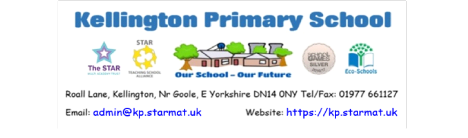 Friday 20th May 2022 Another busy week here at Kellington Primary School. The children have produced some excellent work and have been completing  exciting activities across the curriculum. Next week we say goodbye to Rachael Lattimore our learning mentor and to Helen Heward who has been the class teacher in Roses this term. We thank both of them for their contribution to ‘Team Kellington’ and wish them all the best for the future. After half term we welcome Amy Beadnell- Bevan back from maternity leave. Mrs Beadnell- Bevan will return as Roses’ class teacher and she is looking forward to being back with her class. Sporting Success 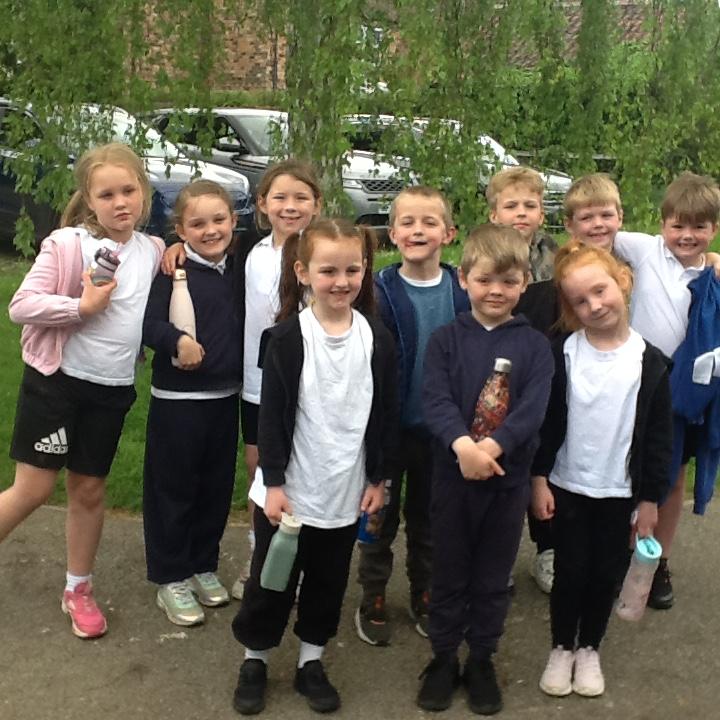 Last week a group of ten Year 1 and 2s took part in a bean bag rounders tournament at Kirk Fenton school. All the children played extremely well and were a credit to the school. They came third overall and we are so proud of them 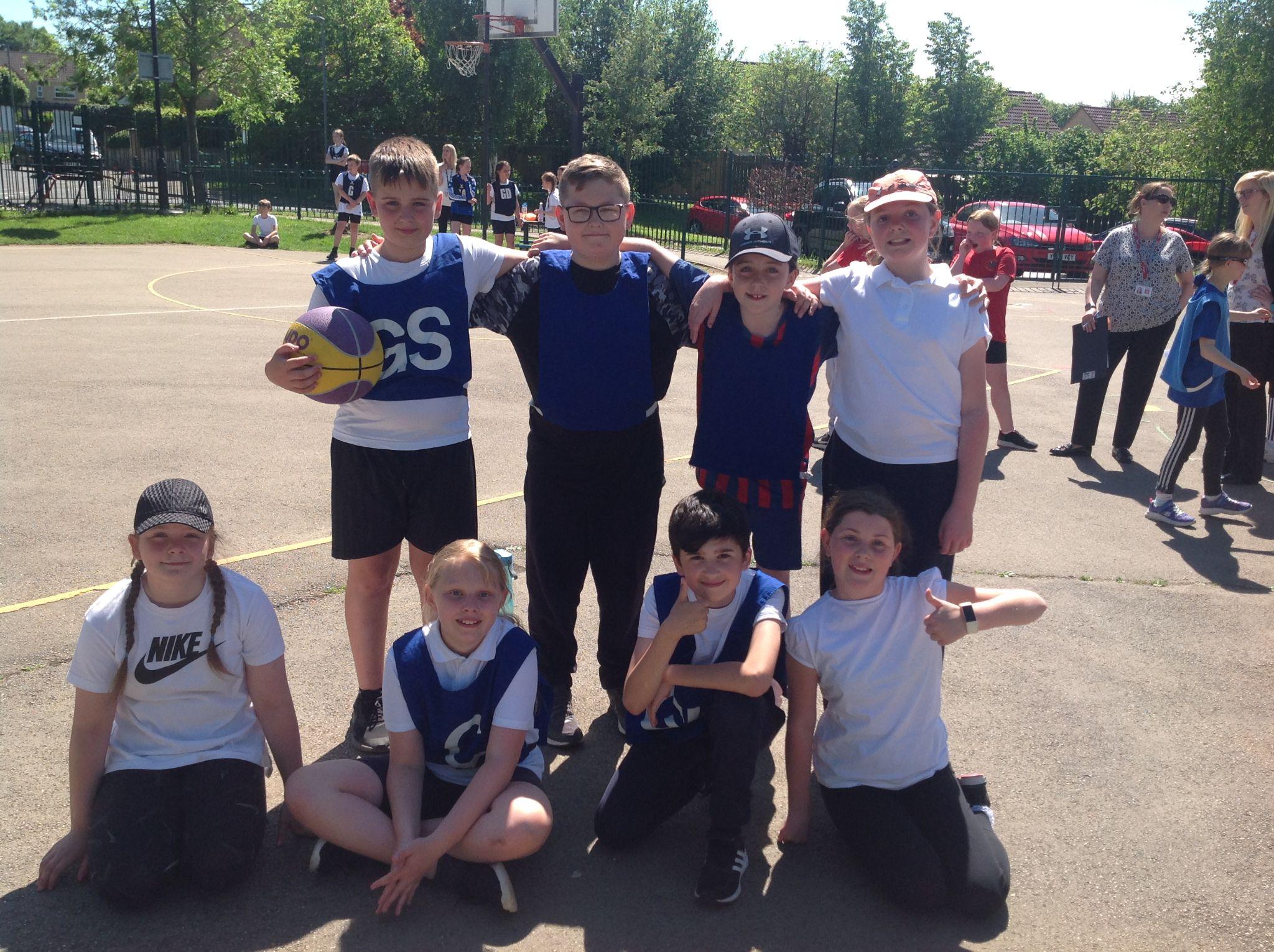 This week a group of eight  Year 5 and 6s took part in a High Five Netball competition at Monk Fryston school. Again the children played extremely well and their behaviour was a credit to the school. They came 5th in the tournament however the referee and the tournament organizer said their skill on court and knowledge of the game far outshone many of the other schools, they just couldn’t get enough balls in the net to end up higher placed. Oliver was made ‘player of the match’. It is lovely to again be taking part in sporting events and we are looking forward to the Tag Rugby competition  that we are hosting next Thursday, a cricket and athletics day next term and hopefully competing in a swimming gala too.  Platinum Jubilee In honour of the Queen’s Platinum Jubilee we are inviting children and staff to wear Red, White and Blue on Thursday 26th May. We will spend the day exploring the seven decades Queen Elizabeth has sat on the throne. We have a special lunch planned from the kitchen that we hope many of our children will sign up to.  We hope lots of the children choose to have a school dinner that day, a celebratory jubilee picnic. Meals can be ordered as normal via parent pay    Sunflowers’ children are welcome to  join us on that day. Please order your child’s lunch via Parentpay. Any problems speak to Mrs Tunningley or the school office.There definitely will be some flag waving and music throughout the day and some exciting and informative activities for the children. Reading 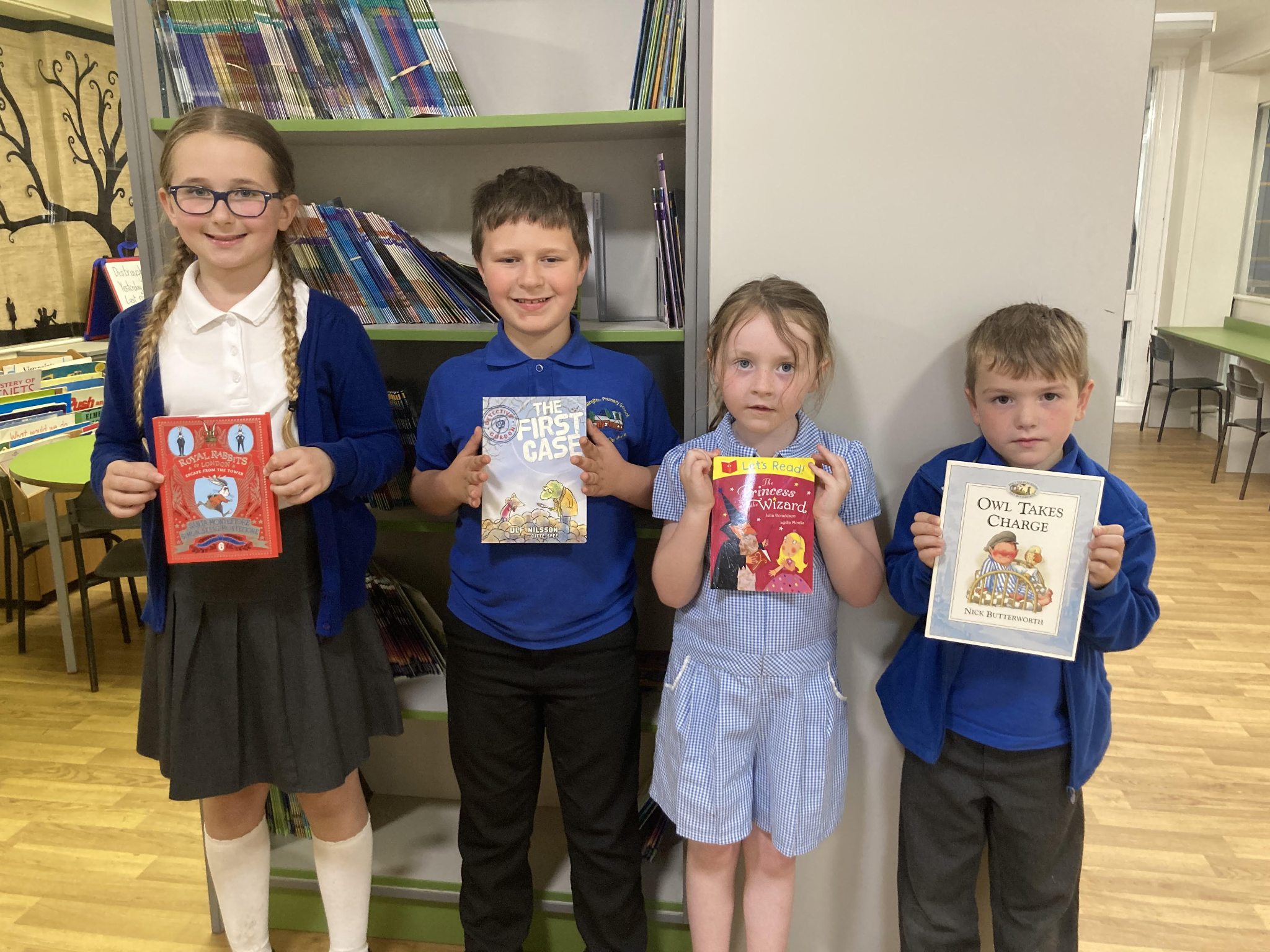 This week another four children received their book from our book vending   machine; Jacob AB, Harlow, Logan S and Ava. If your child reads to you or has read independently and this activity has been recorded signed by an adult in the child's reading record x 5 times during the week their names will be put into a hat to be drawn to receive a book from the book vending machine. Happy readingPTA Our PTA will be selling ice lollies at the end of school on a Friday (potentially Thursday 26th May as we are not here on the 27th). They will stand outside the car park gates and the lollies are 50p. We will let you know if they are not going to be there. On Saturday 16th July between 11am -2pm they will be running Kellington School Summer Fair. They have lots of exciting plans which we will be sharing with you shortly however please save the date. We are hoping we have a good turn out and the invitation to attend is open to our wider school community, within the villages our school serves and our  children’s family and friends. We will share more details with you after half term. If you have any ideas, suggestions or wish to get involved and help beforehand or on the day please contact the PTA through their facebook page or the school office. Also if you or anyone you know would like to have a stall at this event, let them know. We are hoping for fine weather and a real community event with entertainment, food, stalls and lots of activities for the children. Summer uniform As the warmer weather approaches please can we ask that you always send your child to school with a coat, so they are not caught out when we get a summer shower. We are happy for school uniform summer dresses to be worn or grey shorts as the days warm up, should children wish. Please could children also bring their water bottle to school each day and a sun hat to protect them when the temperature increases. Please can you also apply sunscreen at the start of the day so children are protected throughout the day. If your childneeds to reapply their sunscreen throughout the day please speak to your child’s class teacher School Meals Thank you to those of you who, following our correspondence, are now choosing their child’s school meal. Please can we ask everyone to pre order their child’s school dinner on Parentpay? As we have explained we have this system in place to support your child to choose a school dinner they are going to enjoy. The choice can be done up to 3 weeks in advance and up to 8am on the day of the meal. Our younger children especially find it difficult to make a choice from the pictures during school registration in the morning and whilst the adults in the classroom are available to help, unlike you, we do not know what your child does or does not like. If you need any help with accessing the meal selector on ParentPay please speak to your child’s class teacher or the school office. By choosing your child’s school meal it means we can confidently encourage them to eat what they have chosen as we know it is something they like and also, as the register can take quite a while if children haven’t pre chosen their meal, we have more time for learning. Many thanks. Covid 19 Unfortunately we have had a few cases of Covid within school this week. We do hope that everyone gets better soon. Please, if your child shows any signs of the covid virus (A new, continuous cough, or a high temperature, or a loss of, or change in, their normal sense of taste or smell) it is important that they do not attend school, as with any other illnesses, until they are well. Uniform etc Please do remember to label all parts of your child’s school uniform including PE kit, coats and hats. It is our school policy that long hair should be tied up for school and definately during PE. School shoes should be plain black shoes or boots, not trainers please, unless there are mitigating circumstances that have been discussed with school. Earrings need to be removed for PE (including swimming). Please speak to the school office if your child has just had their ears pierced so a suitable length of time can be agreed for when the need to remain in situ and the protocol explained. No jewelry should be worn for school, except a watch or small plain stud earrings please. Can we also ask that nail varnish is also removed for school. Many thanks for your co- operation      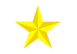 STARS OF THE WEEK 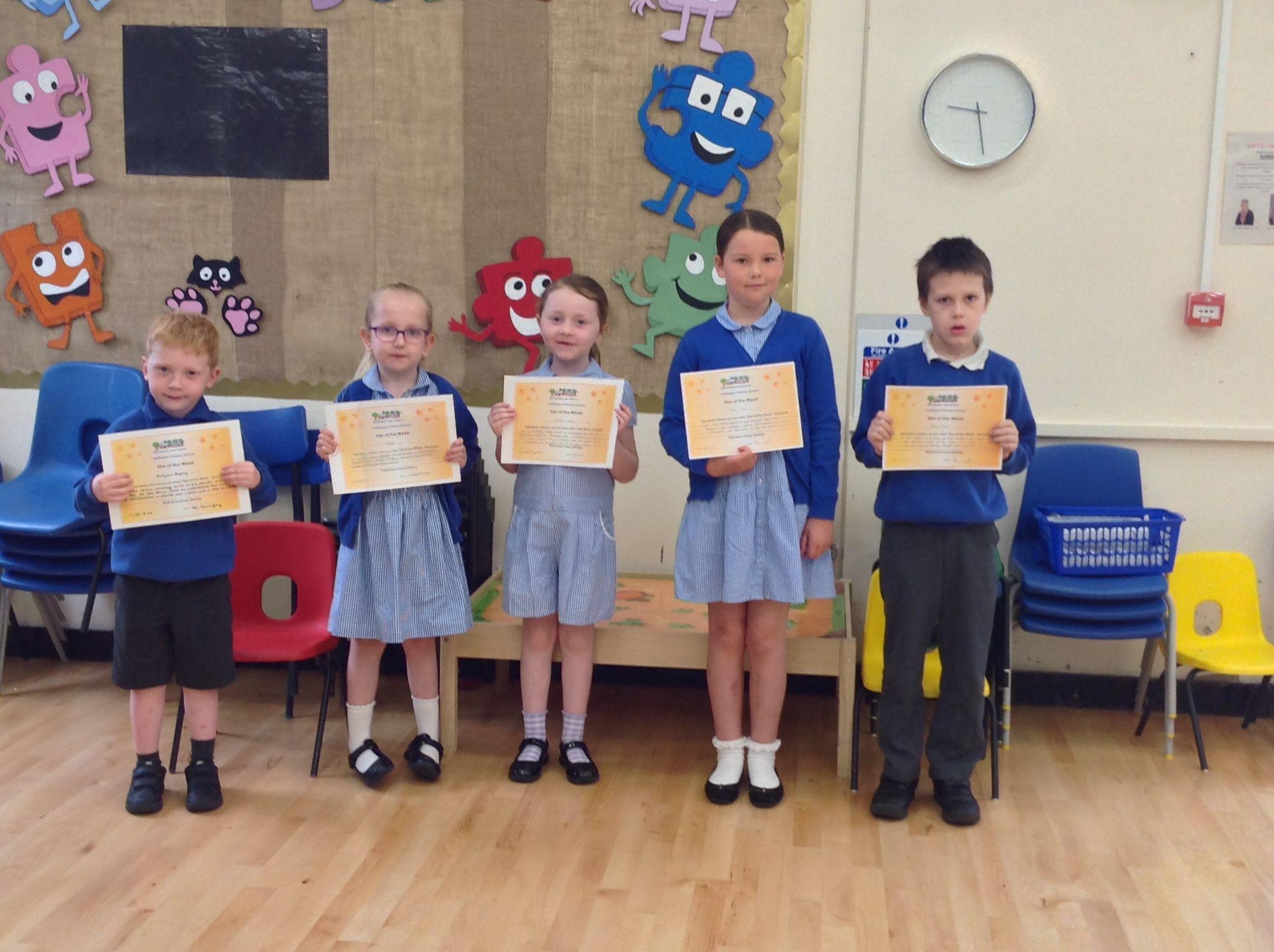 Sunflowers -  Grayson           Daffodils - Kadie   Roses - HarlowTulips - Riley and MaisyLilies - Charlotte        Houses The winning House this week is  ManorHoliday club 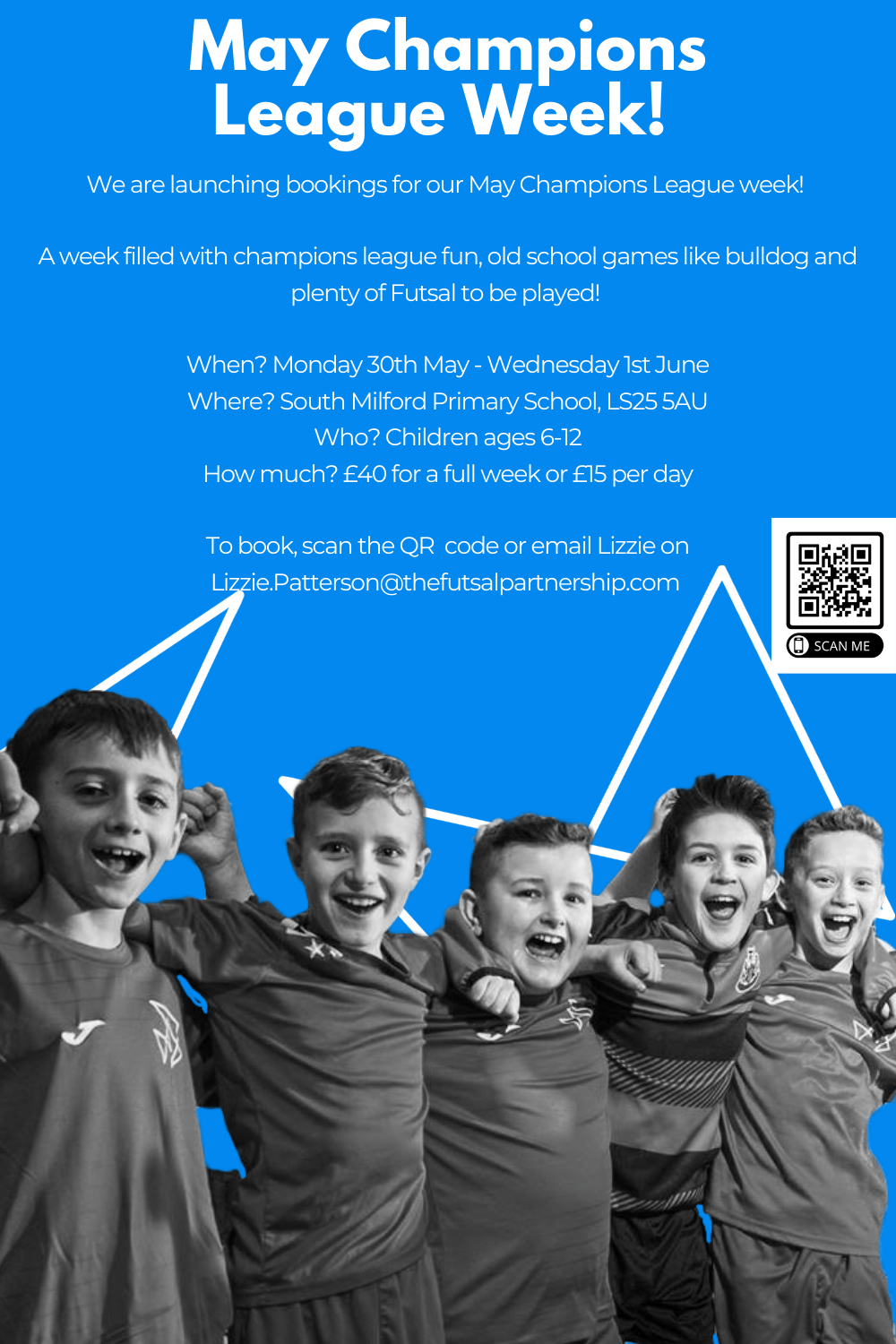 Attendance Please continue to ensure that your child comes to school everyday that they possibly can. We are working extremely hard to enable all the children to not be disadvantaged by their lost learning due to the issues over the last 18 months and therefore they need to be here, in school, for us to be able to support them to be the best they can be . Please can I remind everyone to inform us promptly if your child is absent from school, we do need a message via telephone or email as early as possible, by 9.30 am at the latest, however sooner is preferable. If we do not hear from you we have a duty of care to make contact to establish where your child is. We will keep ringing you until we get a reply. If we don’t get a reply we could have to report your child as a missing child. We know this is sometimes difficult but whenever possible please try and make any appointments outside of school hours, or at the beginning or end of the school day. Attendance this week  - has got better…..just need to get it up to 96%Lilies 96.09% Tulips 95.00% Roses 97.24% Daffodils 88.57% Overall 94.56% We need children to be in school everyday they possibly can please. Please do not take your child out of school unless it is absolutely necessary. Everyday of learning that they miss is vital to their education journey, it is often hard for many children to catch up. Free School Meals If you think you may be entitled to Free School Meals please do contact the school for further information on how to check your eligibility and apply. Even if your child is in KS1 and is currently receiving a universal free school meal, if you are eligible for FSM it is really important that you apply, as there are still additional benefits for your child.Help needed We have some picnic benches on the playground that are looking and feeling a little sorry for themselves. They need a bit of a makeover. Have any parents or friends of KPS got a little spare time and energy to help with this project?  They are too good to go, but not at their best, bless them, at present. If you can lend a hand in sprucing them up, please contact the school office. Vacancy  -STARMAT  Executive chef https://web.starmat.uk/wp-content/uploads/2022/05/Advert-for-Trust-Exec-Chef-May-2022.pdfDates for the Diary Thursday 26th May - Celebration of the Platinum Jubilee. Wearing of; Red, White and Blue and looking back over what has happened in our World over the last 70 Years and a special lunch that Sunflower children are invited to attend. Thursday 26th May - School closes for May half term holiday Friday 27th May - Inset day -School closed to children Monday 6th June - School reopens for the final half term of the academic year. Friday 17th June 2pm- Sports day (Sunflowers 11am) Wednesday 22nd June 2pm - Reserve Sports day (Sunflowers 11am) Friday 24th June - Daffodils’ Class Assembly - 9am Parents welcome Friday 1st July - Roses’ Class Assembly - 9am Parents welcome Week commencing 4th July Specific activities for Year 6 children - details to follow Saturday 16th July 11am-2pm Kellington PTA School Summer Fair Please come and support us. Tuesday 19th July - 2pm and 6pm Lilies end of year production Friday 22nd July 9am End of year assembly 3.15pm School closes for summer holidaysTuesday 6th September - School reopens for the children    I do hope you have a lovely weekend. Whilst this has been a short term I think we will all be ready for the holiday when it arrives at the end of next week. The children and my staff have worked so hard this half term.     Take care, kind regards     Helen Humphrys Headteacher.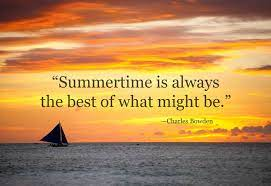 